Supporting guidanceThis guidance is designed to support those who are fully qualified professionals in another country, and who wish to apply for the protected titles Chartered Member of the LI, Chartered Landscape Architect and Chartered Landscape Professional. In order to assess whether your existing fully qualified professional status is comparable with the standard required for Chartered Membership of the LI, you are asked to complete all the sections of this form and provide evidence where requested. The information requested includes;A copy of your current CV Confirmation from the relevant professional authority that your membership status with them is that of a fully qualified/chartered professional.A brief description of the education, training and work experience you were required to undertake in order to be recognised as a fully qualified/chartered professional. This should include an explanation of the process that provided you with the fully qualified professional status. If you completed a professional exam/interview then please provided details of the assessment criteria used.Statement of expertiseYou are asked to complete four statements of expertise to support your application. Each statement must demonstrate your understanding of four elements of practice in the UK, which are; Professional judgment, ethics and valuesOrganisation and managementAssessment and analysisImplementationThese four elements are taken from the LI’s Elements and Areas of Practice document (2012) and form the basis of the assessment processes that lead to Chartered Membership of the LI. Your statements of expertise should use the experience outlined in your CV to demonstrate your understanding of each element. Some theoretical examples of how you would apply your understanding is acceptable. You are also asked to estimate the level of your knowledge and understanding. This will help the LI understand how your current knowledge and experience relate to the standard required to gain chartered status in the UK. The word count for each of the four statements should not exceed 400 words.2.1 Definitions of the levels of knowledge and understanding Level 1: You have acquired some basic knowledge of the areas encompassed by the learning objective and understand basic concepts, but have yet to learn any substantial detail in respect of some or all of the areas.  You have not yet explored how the areas are applied in practice in any depth.Level 2: You have a general knowledge and understanding across the areas encompassed by the learning objective.  You may have some experience of applying your knowledge and understanding in your practice but you would need to apply your expertise under supervision and may need to ask for advice or approvals on the steps you are taking from a more experienced practitioner or senior member of staff.Level 3: You have a thorough knowledge of the areas encompassed by the element of practice and have often applied your knowledge in your practice.  You understand the implications of your actions and can take responsibility for most decisions in these areas.  You are capable of working within the scope of this learning objective with little supervision/need to seek advice.Level 4: Within the areas encompassed by the learning objective, you fully understand the implications of your actions, are able to foresee problems and come up with effective solutions and strategies.  Other people may come to you for decisions, advice and guidance; you are capable of handling decisions in these areas entirely alone and are fully prepared to take personal responsibility for your decisions.2.2 Elements of practiceThe table below presents additional detail for each of the four elements. You are advised to consider each element in full before completing your statements of experience. Corroboration of evidenceYou must ensure that your most recent work experience is signed by a person professionally qualified in the UK (for example, a member of RICS, RIBA, RTPI, CIEEM, ICE, etc.), and should be a line manager or colleague within your place of employment.  They do not have to be a Chartered Member of the LI.Your corroborator is asked to sign the form to confirm that, to the best of their knowledge, your application is an accurate representation of your professional standing and experience.  If you do not have access to a professional person who can act as a corroborator, please explain why in your application. Any additional work required to validate your application will result in the delay of your application’s assessment.Further advicePlease contact the LI membership team membership@landscapeinstitute.org. chartered membership applicationchartered membership applicationchartered membership applicationchartered membership applicationchartered membership applicationchartered membership applicationchartered membership applicationchartered membership applicationApplicant InformationApplicant InformationApplicant InformationApplicant InformationApplicant InformationApplicant InformationApplicant InformationApplicant InformationFull name:                                                                                                Title (Mr, Mrs, Ms, Dr/Prof):        Full name:                                                                                                Title (Mr, Mrs, Ms, Dr/Prof):        Full name:                                                                                                Title (Mr, Mrs, Ms, Dr/Prof):        Full name:                                                                                                Title (Mr, Mrs, Ms, Dr/Prof):        Full name:                                                                                                Title (Mr, Mrs, Ms, Dr/Prof):        Full name:                                                                                                Title (Mr, Mrs, Ms, Dr/Prof):        Full name:                                                                                                Title (Mr, Mrs, Ms, Dr/Prof):        Full name:                                                                                                Title (Mr, Mrs, Ms, Dr/Prof):        Date of birth:Date of birth:Date of birth:Date of birth:Date of birth:Date of birth:Date of birth:Date of birth:Current home address:Current home address:Current home address:Current home address:Current home address:Current home address:Current home address:Current home address:City:City:County/Country:County/Country:County/Country:County/Country:County/Country:Postcode:Mobile phone number:Mobile phone number:Mobile phone number:Mobile phone number:Contact email: Contact email: Contact email: Contact email: Landscape Areas of practiceLandscape Areas of practiceLandscape Areas of practiceLandscape Areas of practiceLandscape Areas of practiceLandscape Areas of practiceLandscape Areas of practiceLandscape Areas of practiceWhich of the following LI areas of practice best describes your interests and knowledge?Which of the following LI areas of practice best describes your interests and knowledge?Which of the following LI areas of practice best describes your interests and knowledge?Which of the following LI areas of practice best describes your interests and knowledge?Which of the following LI areas of practice best describes your interests and knowledge?Which of the following LI areas of practice best describes your interests and knowledge?Which of the following LI areas of practice best describes your interests and knowledge?Which of the following LI areas of practice best describes your interests and knowledge?Landscape planningLandscape managementLandscape managementLandscape designLandscape designUrban designLandscape scienceLandscape scienceOther (please state): Other (please state): ACADEMIC QUALIFICATION information ACADEMIC QUALIFICATION information ACADEMIC QUALIFICATION information ACADEMIC QUALIFICATION information ACADEMIC QUALIFICATION information ACADEMIC QUALIFICATION information ACADEMIC QUALIFICATION information ACADEMIC QUALIFICATION information University, college or other institution:University, college or other institution:University, college or other institution:University, college or other institution:University, college or other institution:University, college or other institution:University, college or other institution:University, college or other institution:Full name of course:Full name of course:Full name of course:Full name of course:Full name of course:Full name of course:Full name of course:Full name of course:Full title of qualification/level of attainment (e.g. BA, BSc, DipLA):Full title of qualification/level of attainment (e.g. BA, BSc, DipLA):Full title of qualification/level of attainment (e.g. BA, BSc, DipLA):Full title of qualification/level of attainment (e.g. BA, BSc, DipLA):Full title of qualification/level of attainment (e.g. BA, BSc, DipLA):Full title of qualification/level of attainment (e.g. BA, BSc, DipLA):Full title of qualification/level of attainment (e.g. BA, BSc, DipLA):Full title of qualification/level of attainment (e.g. BA, BSc, DipLA):Date awarded: Date awarded: Date awarded: Date awarded: Date awarded: Date awarded: Date awarded: Date awarded: OTHER aCADEMIC or professional QUALIFICATIONSOTHER aCADEMIC or professional QUALIFICATIONSOTHER aCADEMIC or professional QUALIFICATIONSOTHER aCADEMIC or professional QUALIFICATIONSOTHER aCADEMIC or professional QUALIFICATIONSOTHER aCADEMIC or professional QUALIFICATIONSOTHER aCADEMIC or professional QUALIFICATIONSOTHER aCADEMIC or professional QUALIFICATIONSUniversity, college or other institution: University, college or other institution: University, college or other institution: University, college or other institution: University, college or other institution: University, college or other institution: University, college or other institution: University, college or other institution: Full name of course:Full name of course:Full name of course:Full name of course:Full name of course:Full name of course:Full name of course:Full name of course:Full title of qualification/level of attainment: Full title of qualification/level of attainment: Full title of qualification/level of attainment: Full title of qualification/level of attainment: Full title of qualification/level of attainment: Full title of qualification/level of attainment: Full title of qualification/level of attainment: Full title of qualification/level of attainment: Date awarded: Date awarded: Date awarded: Date awarded: Date awarded: Date awarded: Date awarded: Date awarded: Please attach copies of certificates AND details of modules studied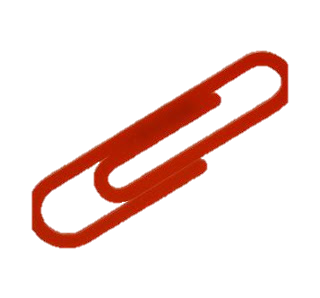 You must include CERTIFIED TRANSLATIONS for any documents which are not in English Please attach copies of certificates AND details of modules studiedYou must include CERTIFIED TRANSLATIONS for any documents which are not in English Please attach copies of certificates AND details of modules studiedYou must include CERTIFIED TRANSLATIONS for any documents which are not in English Please attach copies of certificates AND details of modules studiedYou must include CERTIFIED TRANSLATIONS for any documents which are not in English Please attach copies of certificates AND details of modules studiedYou must include CERTIFIED TRANSLATIONS for any documents which are not in English Please attach copies of certificates AND details of modules studiedYou must include CERTIFIED TRANSLATIONS for any documents which are not in English Please attach copies of certificates AND details of modules studiedYou must include CERTIFIED TRANSLATIONS for any documents which are not in English Please attach copies of certificates AND details of modules studiedYou must include CERTIFIED TRANSLATIONS for any documents which are not in English current Employment Informationcurrent Employment Informationcurrent Employment Informationcurrent Employment Informationcurrent Employment Informationcurrent Employment Informationcurrent Employment Informationcurrent Employment InformationCurrent employer (including department):Current employer (including department):Current employer (including department):Current employer (including department):Current employer (including department):Current employer (including department):Current employer (including department):Current employer (including department):Job title: Job title: Job title: Job title: Job title: Job title: Job title: Job title: Start date: Start date: Start date: Start date: Start date: Start date: Start date: Start date: Main areas of responsibility relating to the landscape profession: Main areas of responsibility relating to the landscape profession: Main areas of responsibility relating to the landscape profession: Main areas of responsibility relating to the landscape profession: Main areas of responsibility relating to the landscape profession: Main areas of responsibility relating to the landscape profession: Main areas of responsibility relating to the landscape profession: Main areas of responsibility relating to the landscape profession: Previous EMPLOYMENT INFORMATIONPrevious EMPLOYMENT INFORMATIONPrevious EMPLOYMENT INFORMATIONPrevious EMPLOYMENT INFORMATIONPrevious EMPLOYMENT INFORMATIONPrevious EMPLOYMENT INFORMATIONPrevious EMPLOYMENT INFORMATIONPrevious EMPLOYMENT INFORMATIONEmployer:Employer:Employer:Employer:Employer:Employer:Employer:Employer:Job title: Job title: Job title: Job title: Job title: Job title: Job title: Job title: Dates of employment: Dates of employment: Dates of employment: Dates of employment: Dates of employment: Dates of employment: Dates of employment: Dates of employment: Main areas of responsibility: Main areas of responsibility: Main areas of responsibility: Main areas of responsibility: Main areas of responsibility: Main areas of responsibility: Main areas of responsibility: Main areas of responsibility: Previous EMPLOYMENT INFORMATIONPrevious EMPLOYMENT INFORMATIONPrevious EMPLOYMENT INFORMATIONPrevious EMPLOYMENT INFORMATIONPrevious EMPLOYMENT INFORMATIONPrevious EMPLOYMENT INFORMATIONPrevious EMPLOYMENT INFORMATIONPrevious EMPLOYMENT INFORMATIONEmployer:Employer:Employer:Employer:Employer:Employer:Employer:Employer:Job title: Job title: Job title: Job title: Job title: Job title: Job title: Job title: Dates of employment: Dates of employment: Dates of employment: Dates of employment: Dates of employment: Dates of employment: Dates of employment: Dates of employment: Please enclose a copy of your current CV.Please enclose a copy of your current CV.Please enclose a copy of your current CV.Please enclose a copy of your current CV.Please enclose a copy of your current CV.Please enclose a copy of your current CV.Please enclose a copy of your current CV.Please enclose a copy of your current CV.your fully qualified PRofessional status in another countryyour fully qualified PRofessional status in another countryyour fully qualified PRofessional status in another countryyour fully qualified PRofessional status in another countryyour fully qualified PRofessional status in another countryyour fully qualified PRofessional status in another countryyour fully qualified PRofessional status in another countryyour fully qualified PRofessional status in another countryIn which country have you been formally recognised as a fully qualified/chartered professional?In which country have you been formally recognised as a fully qualified/chartered professional?In which country have you been formally recognised as a fully qualified/chartered professional?In which country have you been formally recognised as a fully qualified/chartered professional?In which country have you been formally recognised as a fully qualified/chartered professional?In which country have you been formally recognised as a fully qualified/chartered professional?In which country have you been formally recognised as a fully qualified/chartered professional?In which country have you been formally recognised as a fully qualified/chartered professional?What is your fully qualified title of designation in that country?What is your fully qualified title of designation in that country?What is your fully qualified title of designation in that country?What is your fully qualified title of designation in that country?What is your fully qualified title of designation in that country?What is your fully qualified title of designation in that country?What is your fully qualified title of designation in that country?What is your fully qualified title of designation in that country?Please provide the name and address of the organization that awarded you fully qualified professional/chartered status.Please provide the name and address of the organization that awarded you fully qualified professional/chartered status.Please provide the name and address of the organization that awarded you fully qualified professional/chartered status.Please provide the name and address of the organization that awarded you fully qualified professional/chartered status.Please provide the name and address of the organization that awarded you fully qualified professional/chartered status.Please provide the name and address of the organization that awarded you fully qualified professional/chartered status.Please provide the name and address of the organization that awarded you fully qualified professional/chartered status.Please provide the name and address of the organization that awarded you fully qualified professional/chartered status.Please give the date when your fully qualified professional/chartered status was achieved.Please give the date when your fully qualified professional/chartered status was achieved.Please give the date when your fully qualified professional/chartered status was achieved.Please give the date when your fully qualified professional/chartered status was achieved.Please give the date when your fully qualified professional/chartered status was achieved.Please give the date when your fully qualified professional/chartered status was achieved.Please give the date when your fully qualified professional/chartered status was achieved.Please give the date when your fully qualified professional/chartered status was achieved.Please provide the following evidence required with this application: ☐ A brief description of the education, training and experience you were required to undertake in order to be recognised as a fully qualified/chartered professional. This should include an explanation of the registration process or professional exam that provided you with the fully qualified professional status.☐ Evidence of your fully qualified professional/chartered status, with CERTIFIED TRANSLATIONS for any documents which are not in English.☐  If fully qualified status was given more than a year ago, please include a letter of confirmation from the relevant body dated, within the last three months, confirming that you continue to hold professional status and are in good standing with that body, with CERTIFIED TRANSLATIONS for any documents which are not in English.Please provide the following evidence required with this application: ☐ A brief description of the education, training and experience you were required to undertake in order to be recognised as a fully qualified/chartered professional. This should include an explanation of the registration process or professional exam that provided you with the fully qualified professional status.☐ Evidence of your fully qualified professional/chartered status, with CERTIFIED TRANSLATIONS for any documents which are not in English.☐  If fully qualified status was given more than a year ago, please include a letter of confirmation from the relevant body dated, within the last three months, confirming that you continue to hold professional status and are in good standing with that body, with CERTIFIED TRANSLATIONS for any documents which are not in English.Please provide the following evidence required with this application: ☐ A brief description of the education, training and experience you were required to undertake in order to be recognised as a fully qualified/chartered professional. This should include an explanation of the registration process or professional exam that provided you with the fully qualified professional status.☐ Evidence of your fully qualified professional/chartered status, with CERTIFIED TRANSLATIONS for any documents which are not in English.☐  If fully qualified status was given more than a year ago, please include a letter of confirmation from the relevant body dated, within the last three months, confirming that you continue to hold professional status and are in good standing with that body, with CERTIFIED TRANSLATIONS for any documents which are not in English.Please provide the following evidence required with this application: ☐ A brief description of the education, training and experience you were required to undertake in order to be recognised as a fully qualified/chartered professional. This should include an explanation of the registration process or professional exam that provided you with the fully qualified professional status.☐ Evidence of your fully qualified professional/chartered status, with CERTIFIED TRANSLATIONS for any documents which are not in English.☐  If fully qualified status was given more than a year ago, please include a letter of confirmation from the relevant body dated, within the last three months, confirming that you continue to hold professional status and are in good standing with that body, with CERTIFIED TRANSLATIONS for any documents which are not in English.Please provide the following evidence required with this application: ☐ A brief description of the education, training and experience you were required to undertake in order to be recognised as a fully qualified/chartered professional. This should include an explanation of the registration process or professional exam that provided you with the fully qualified professional status.☐ Evidence of your fully qualified professional/chartered status, with CERTIFIED TRANSLATIONS for any documents which are not in English.☐  If fully qualified status was given more than a year ago, please include a letter of confirmation from the relevant body dated, within the last three months, confirming that you continue to hold professional status and are in good standing with that body, with CERTIFIED TRANSLATIONS for any documents which are not in English.Please provide the following evidence required with this application: ☐ A brief description of the education, training and experience you were required to undertake in order to be recognised as a fully qualified/chartered professional. This should include an explanation of the registration process or professional exam that provided you with the fully qualified professional status.☐ Evidence of your fully qualified professional/chartered status, with CERTIFIED TRANSLATIONS for any documents which are not in English.☐  If fully qualified status was given more than a year ago, please include a letter of confirmation from the relevant body dated, within the last three months, confirming that you continue to hold professional status and are in good standing with that body, with CERTIFIED TRANSLATIONS for any documents which are not in English.Please provide the following evidence required with this application: ☐ A brief description of the education, training and experience you were required to undertake in order to be recognised as a fully qualified/chartered professional. This should include an explanation of the registration process or professional exam that provided you with the fully qualified professional status.☐ Evidence of your fully qualified professional/chartered status, with CERTIFIED TRANSLATIONS for any documents which are not in English.☐  If fully qualified status was given more than a year ago, please include a letter of confirmation from the relevant body dated, within the last three months, confirming that you continue to hold professional status and are in good standing with that body, with CERTIFIED TRANSLATIONS for any documents which are not in English.Please provide the following evidence required with this application: ☐ A brief description of the education, training and experience you were required to undertake in order to be recognised as a fully qualified/chartered professional. This should include an explanation of the registration process or professional exam that provided you with the fully qualified professional status.☐ Evidence of your fully qualified professional/chartered status, with CERTIFIED TRANSLATIONS for any documents which are not in English.☐  If fully qualified status was given more than a year ago, please include a letter of confirmation from the relevant body dated, within the last three months, confirming that you continue to hold professional status and are in good standing with that body, with CERTIFIED TRANSLATIONS for any documents which are not in English.YOUR TRANSITION TO THE UKYOUR TRANSITION TO THE UKYOUR TRANSITION TO THE UKYOUR TRANSITION TO THE UKYOUR TRANSITION TO THE UKYOUR TRANSITION TO THE UKYOUR TRANSITION TO THE UKYOUR TRANSITION TO THE UKPlease provide a short statement, no more than 500 words, describing how you have developed your knowledge of UK Law, professional practice and contexts. Please provide a short statement, no more than 500 words, describing how you have developed your knowledge of UK Law, professional practice and contexts. Please provide a short statement, no more than 500 words, describing how you have developed your knowledge of UK Law, professional practice and contexts. Please provide a short statement, no more than 500 words, describing how you have developed your knowledge of UK Law, professional practice and contexts. Please provide a short statement, no more than 500 words, describing how you have developed your knowledge of UK Law, professional practice and contexts. Please provide a short statement, no more than 500 words, describing how you have developed your knowledge of UK Law, professional practice and contexts. Please provide a short statement, no more than 500 words, describing how you have developed your knowledge of UK Law, professional practice and contexts. Please provide a short statement, no more than 500 words, describing how you have developed your knowledge of UK Law, professional practice and contexts. Please enclose a copy of the identify page of your passport ID card, showing your full name, date of birth, your photograph and nationality.Please enclose a copy of the identify page of your passport ID card, showing your full name, date of birth, your photograph and nationality.Please enclose a copy of the identify page of your passport ID card, showing your full name, date of birth, your photograph and nationality.Please enclose a copy of the identify page of your passport ID card, showing your full name, date of birth, your photograph and nationality.Please enclose a copy of the identify page of your passport ID card, showing your full name, date of birth, your photograph and nationality.Please enclose a copy of the identify page of your passport ID card, showing your full name, date of birth, your photograph and nationality.Please enclose a copy of the identify page of your passport ID card, showing your full name, date of birth, your photograph and nationality.Please enclose a copy of the identify page of your passport ID card, showing your full name, date of birth, your photograph and nationality.statements of expertisestatements of expertiseThis part of the application will help the LI in the assessment of your professional knowledge and experience. You are asked to complete a statement of expertise for each of the four elements of practice listed below. You should use the projects and work experience presented in your CV to demonstrate your knowledge and understanding of each element. Further explanation is given in the application guidance at the end of this form. The word limit for each statement  of expertise is 400 words. Please read the supporting guidance before completing this part of the form. This part of the application will help the LI in the assessment of your professional knowledge and experience. You are asked to complete a statement of expertise for each of the four elements of practice listed below. You should use the projects and work experience presented in your CV to demonstrate your knowledge and understanding of each element. Further explanation is given in the application guidance at the end of this form. The word limit for each statement  of expertise is 400 words. Please read the supporting guidance before completing this part of the form. Element 1: Professional judgment, ethics and valuesChartered Members of the Landscape Institute work in complex situations where they have to resolve different interests to achieve the best outcome for their clients and for the built and natural environment. This involves applying a high standard of judgement and ethical principles to their work, and upholding the standards and values of the profession. Please use examples from your CV to demonstrate your knowledge and understanding of this element. Theoretical examples to demonstrate how you would apply this understanding are also acceptable.Please use examples from your CV to demonstrate your knowledge and understanding of this element. Theoretical examples to demonstrate how you would apply this understanding are also acceptable.Your estimated level of knowledge and understanding:Your estimated level of knowledge and understanding:Element 2: Organisation and managementThis element concerns the management of professional practice and the application of appropriate standards to their activities. Depending on a chartered member’s responsibilities and working context, it can apply to personal practice or to leading a team, department or practice.Please use examples from your CV to demonstrate your knowledge and understanding of this element. Theoretical examples to demonstrate how you would apply this understanding are also acceptable.Please use examples from your CV to demonstrate your knowledge and understanding of this element. Theoretical examples to demonstrate how you would apply this understanding are also acceptable.Your estimated level of knowledge and understanding:Your estimated level of knowledge and understanding:Element 3: Assessment and analysisThis element focuses on establishing the requirements of the project and the client brief, and assessing the condition, value and context of the existing landscape. The specific assessment methodologies that are appropriate will depend on the site and context, the focus of the individual’s work, and the brief.Please use examples from your CV to demonstrate your knowledge and understanding of this element. Theoretical examples to demonstrate how you would apply this understanding are also acceptable.Please use examples from your CV to demonstrate your knowledge and understanding of this element. Theoretical examples to demonstrate how you would apply this understanding are also acceptable.Your estimated level of knowledge and understanding:Your estimated level of knowledge and understanding:Element 4: ImplementationThis Element concerns the development of detailed proposals or advice based on considering, reviewing and refining options that achieve the most appropriate outcomes. It builds on the assessment process described in Element 3.Please use examples from your CV to demonstrate your knowledge and understanding of this element. Theoretical examples to demonstrate how you would apply this understanding are also acceptable.Please use examples from your CV to demonstrate your knowledge and understanding of this element. Theoretical examples to demonstrate how you would apply this understanding are also acceptable.Your estimated level of knowledge and understanding:Your estimated level of knowledge and understanding:declarationsdeclarationsdeclarationsdeclarationsdeclarationsdeclarationsdeclarationsdeclarationsdeclarationsI, the undersigned, confirm that the statements made by me on this application are a true account. I understand that this application for Chartered status will be assessed by the LI. I further understand that an application fee of £250 is payable with this form. Details will be provided, once your application has been submitted.I, the undersigned, confirm that the statements made by me on this application are a true account. I understand that this application for Chartered status will be assessed by the LI. I further understand that an application fee of £250 is payable with this form. Details will be provided, once your application has been submitted.I, the undersigned, confirm that the statements made by me on this application are a true account. I understand that this application for Chartered status will be assessed by the LI. I further understand that an application fee of £250 is payable with this form. Details will be provided, once your application has been submitted.I, the undersigned, confirm that the statements made by me on this application are a true account. I understand that this application for Chartered status will be assessed by the LI. I further understand that an application fee of £250 is payable with this form. Details will be provided, once your application has been submitted.I, the undersigned, confirm that the statements made by me on this application are a true account. I understand that this application for Chartered status will be assessed by the LI. I further understand that an application fee of £250 is payable with this form. Details will be provided, once your application has been submitted.I, the undersigned, confirm that the statements made by me on this application are a true account. I understand that this application for Chartered status will be assessed by the LI. I further understand that an application fee of £250 is payable with this form. Details will be provided, once your application has been submitted.I, the undersigned, confirm that the statements made by me on this application are a true account. I understand that this application for Chartered status will be assessed by the LI. I further understand that an application fee of £250 is payable with this form. Details will be provided, once your application has been submitted.I, the undersigned, confirm that the statements made by me on this application are a true account. I understand that this application for Chartered status will be assessed by the LI. I further understand that an application fee of £250 is payable with this form. Details will be provided, once your application has been submitted.I, the undersigned, confirm that the statements made by me on this application are a true account. I understand that this application for Chartered status will be assessed by the LI. I further understand that an application fee of £250 is payable with this form. Details will be provided, once your application has been submitted.Signature:Signature:Signature:Signature:Signature:Signature:Signature:Date:Date:I understand that if my application is successful then I will be awarded Chartered Membership of the Landscape Institute and shall be bound by the LI Charter, the LI By-Laws and the LI Code of Conduct.I understand that the LI reserves the right to terminate my membership if I fail to pay my membership subscription on time. I further understand that I may terminate my membership at any time by giving written notice to the LI. If I choose to resign I will be invoiced for any outstanding membership fees relating to that part of the subscription year during which I remained a Member. Finally, I understand that details of my name, contact details and qualifications will be recorded on the LI database. All information provided will be used for processing my annual membership and supplying me with information about the LI and the landscape profession.I agree that my name and membership category will be published on the Members’ area of the LI website, which is password protected.I understand that if my application is successful then I will be awarded Chartered Membership of the Landscape Institute and shall be bound by the LI Charter, the LI By-Laws and the LI Code of Conduct.I understand that the LI reserves the right to terminate my membership if I fail to pay my membership subscription on time. I further understand that I may terminate my membership at any time by giving written notice to the LI. If I choose to resign I will be invoiced for any outstanding membership fees relating to that part of the subscription year during which I remained a Member. Finally, I understand that details of my name, contact details and qualifications will be recorded on the LI database. All information provided will be used for processing my annual membership and supplying me with information about the LI and the landscape profession.I agree that my name and membership category will be published on the Members’ area of the LI website, which is password protected.I understand that if my application is successful then I will be awarded Chartered Membership of the Landscape Institute and shall be bound by the LI Charter, the LI By-Laws and the LI Code of Conduct.I understand that the LI reserves the right to terminate my membership if I fail to pay my membership subscription on time. I further understand that I may terminate my membership at any time by giving written notice to the LI. If I choose to resign I will be invoiced for any outstanding membership fees relating to that part of the subscription year during which I remained a Member. Finally, I understand that details of my name, contact details and qualifications will be recorded on the LI database. All information provided will be used for processing my annual membership and supplying me with information about the LI and the landscape profession.I agree that my name and membership category will be published on the Members’ area of the LI website, which is password protected.I understand that if my application is successful then I will be awarded Chartered Membership of the Landscape Institute and shall be bound by the LI Charter, the LI By-Laws and the LI Code of Conduct.I understand that the LI reserves the right to terminate my membership if I fail to pay my membership subscription on time. I further understand that I may terminate my membership at any time by giving written notice to the LI. If I choose to resign I will be invoiced for any outstanding membership fees relating to that part of the subscription year during which I remained a Member. Finally, I understand that details of my name, contact details and qualifications will be recorded on the LI database. All information provided will be used for processing my annual membership and supplying me with information about the LI and the landscape profession.I agree that my name and membership category will be published on the Members’ area of the LI website, which is password protected.I understand that if my application is successful then I will be awarded Chartered Membership of the Landscape Institute and shall be bound by the LI Charter, the LI By-Laws and the LI Code of Conduct.I understand that the LI reserves the right to terminate my membership if I fail to pay my membership subscription on time. I further understand that I may terminate my membership at any time by giving written notice to the LI. If I choose to resign I will be invoiced for any outstanding membership fees relating to that part of the subscription year during which I remained a Member. Finally, I understand that details of my name, contact details and qualifications will be recorded on the LI database. All information provided will be used for processing my annual membership and supplying me with information about the LI and the landscape profession.I agree that my name and membership category will be published on the Members’ area of the LI website, which is password protected.I understand that if my application is successful then I will be awarded Chartered Membership of the Landscape Institute and shall be bound by the LI Charter, the LI By-Laws and the LI Code of Conduct.I understand that the LI reserves the right to terminate my membership if I fail to pay my membership subscription on time. I further understand that I may terminate my membership at any time by giving written notice to the LI. If I choose to resign I will be invoiced for any outstanding membership fees relating to that part of the subscription year during which I remained a Member. Finally, I understand that details of my name, contact details and qualifications will be recorded on the LI database. All information provided will be used for processing my annual membership and supplying me with information about the LI and the landscape profession.I agree that my name and membership category will be published on the Members’ area of the LI website, which is password protected.I understand that if my application is successful then I will be awarded Chartered Membership of the Landscape Institute and shall be bound by the LI Charter, the LI By-Laws and the LI Code of Conduct.I understand that the LI reserves the right to terminate my membership if I fail to pay my membership subscription on time. I further understand that I may terminate my membership at any time by giving written notice to the LI. If I choose to resign I will be invoiced for any outstanding membership fees relating to that part of the subscription year during which I remained a Member. Finally, I understand that details of my name, contact details and qualifications will be recorded on the LI database. All information provided will be used for processing my annual membership and supplying me with information about the LI and the landscape profession.I agree that my name and membership category will be published on the Members’ area of the LI website, which is password protected.I understand that if my application is successful then I will be awarded Chartered Membership of the Landscape Institute and shall be bound by the LI Charter, the LI By-Laws and the LI Code of Conduct.I understand that the LI reserves the right to terminate my membership if I fail to pay my membership subscription on time. I further understand that I may terminate my membership at any time by giving written notice to the LI. If I choose to resign I will be invoiced for any outstanding membership fees relating to that part of the subscription year during which I remained a Member. Finally, I understand that details of my name, contact details and qualifications will be recorded on the LI database. All information provided will be used for processing my annual membership and supplying me with information about the LI and the landscape profession.I agree that my name and membership category will be published on the Members’ area of the LI website, which is password protected.I understand that if my application is successful then I will be awarded Chartered Membership of the Landscape Institute and shall be bound by the LI Charter, the LI By-Laws and the LI Code of Conduct.I understand that the LI reserves the right to terminate my membership if I fail to pay my membership subscription on time. I further understand that I may terminate my membership at any time by giving written notice to the LI. If I choose to resign I will be invoiced for any outstanding membership fees relating to that part of the subscription year during which I remained a Member. Finally, I understand that details of my name, contact details and qualifications will be recorded on the LI database. All information provided will be used for processing my annual membership and supplying me with information about the LI and the landscape profession.I agree that my name and membership category will be published on the Members’ area of the LI website, which is password protected.Signature:Signature:Signature:Signature:Signature:Signature:Signature:Date:Date:Please provide the name and signature of a corroborator who will support your application. See supporting guidance for who can be a corroborator. To confirm whether a corroborator is a member of the LI please use the LI’s online Member Directory (https://members.landscapeinstitute.org/li-members-directory/). Please provide the name and signature of a corroborator who will support your application. See supporting guidance for who can be a corroborator. To confirm whether a corroborator is a member of the LI please use the LI’s online Member Directory (https://members.landscapeinstitute.org/li-members-directory/). Please provide the name and signature of a corroborator who will support your application. See supporting guidance for who can be a corroborator. To confirm whether a corroborator is a member of the LI please use the LI’s online Member Directory (https://members.landscapeinstitute.org/li-members-directory/). Please provide the name and signature of a corroborator who will support your application. See supporting guidance for who can be a corroborator. To confirm whether a corroborator is a member of the LI please use the LI’s online Member Directory (https://members.landscapeinstitute.org/li-members-directory/). Please provide the name and signature of a corroborator who will support your application. See supporting guidance for who can be a corroborator. To confirm whether a corroborator is a member of the LI please use the LI’s online Member Directory (https://members.landscapeinstitute.org/li-members-directory/). Please provide the name and signature of a corroborator who will support your application. See supporting guidance for who can be a corroborator. To confirm whether a corroborator is a member of the LI please use the LI’s online Member Directory (https://members.landscapeinstitute.org/li-members-directory/). Please provide the name and signature of a corroborator who will support your application. See supporting guidance for who can be a corroborator. To confirm whether a corroborator is a member of the LI please use the LI’s online Member Directory (https://members.landscapeinstitute.org/li-members-directory/). Please provide the name and signature of a corroborator who will support your application. See supporting guidance for who can be a corroborator. To confirm whether a corroborator is a member of the LI please use the LI’s online Member Directory (https://members.landscapeinstitute.org/li-members-directory/). Please provide the name and signature of a corroborator who will support your application. See supporting guidance for who can be a corroborator. To confirm whether a corroborator is a member of the LI please use the LI’s online Member Directory (https://members.landscapeinstitute.org/li-members-directory/). Please provide the name and signature of a corroborator who will support your application. See supporting guidance for who can be a corroborator. To confirm whether a corroborator is a member of the LI please use the LI’s online Member Directory (https://members.landscapeinstitute.org/li-members-directory/). Name and signature of your corroborator (please state the name of the professional body the corroborator is a member of and their membership number)Date:Name and signature of your corroborator (please state the name of the professional body the corroborator is a member of and their membership number)Date:Name and signature of your corroborator (please state the name of the professional body the corroborator is a member of and their membership number)Date:Name and signature of your corroborator (please state the name of the professional body the corroborator is a member of and their membership number)Date:Name and signature of your corroborator (please state the name of the professional body the corroborator is a member of and their membership number)Date:Name and signature of your corroborator (please state the name of the professional body the corroborator is a member of and their membership number)Date:Name and signature of your corroborator (please state the name of the professional body the corroborator is a member of and their membership number)Date:Name and signature of your corroborator (please state the name of the professional body the corroborator is a member of and their membership number)Date:Name and signature of your corroborator (please state the name of the professional body the corroborator is a member of and their membership number)Date:Name and signature of your corroborator (please state the name of the professional body the corroborator is a member of and their membership number)Date:HOW DID YOU FIND OUT ABOUT THE LANDSCAPE INSTitUTE?HOW DID YOU FIND OUT ABOUT THE LANDSCAPE INSTitUTE?HOW DID YOU FIND OUT ABOUT THE LANDSCAPE INSTitUTE?HOW DID YOU FIND OUT ABOUT THE LANDSCAPE INSTitUTE?HOW DID YOU FIND OUT ABOUT THE LANDSCAPE INSTitUTE?HOW DID YOU FIND OUT ABOUT THE LANDSCAPE INSTitUTE?HOW DID YOU FIND OUT ABOUT THE LANDSCAPE INSTitUTE?HOW DID YOU FIND OUT ABOUT THE LANDSCAPE INSTitUTE?HOW DID YOU FIND OUT ABOUT THE LANDSCAPE INSTitUTE?HOW DID YOU FIND OUT ABOUT THE LANDSCAPE INSTitUTE?Be a Landscape Architect websiteBe a Landscape Architect websiteBe a Landscape Architect websiteBe a Landscape Architect websiteLandscape Institute websiteLandscape Institute websitePublications (including the LI Journal) Publications (including the LI Journal) Publications (including the LI Journal) Publications (including the LI Journal) Other media (TV, newspaper, radio, magazine, social media)Other media (TV, newspaper, radio, magazine, social media)Employer Employer Employer Employer University/UCAS fairUniversity/UCAS fairLI event or training courseLI event or training courseLI event or training courseLI event or training courseLI representative or staff memberLI representative or staff memberWord of mouthWord of mouthWord of mouthWord of mouthOther (please state)Other (please state)MEMBERSHIP SUBSCRIPTIONMEMBERSHIP SUBSCRIPTIONMEMBERSHIP SUBSCRIPTIONMEMBERSHIP SUBSCRIPTIONMEMBERSHIP SUBSCRIPTIONMEMBERSHIP SUBSCRIPTIONMEMBERSHIP SUBSCRIPTIONMEMBERSHIP SUBSCRIPTIONMEMBERSHIP SUBSCRIPTIONThe LI Membership year runs from 01 June to 31 May. Direct Debit is the easiest way to pay and helps your money go further to support the work of the Landscape Institute. 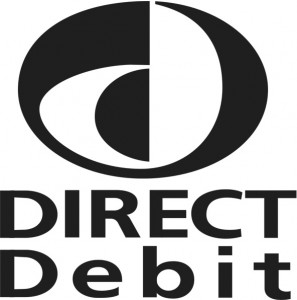 You can choose to pay by 1, 4 of 12 instalments. To set up a Direct Debit, please complete and return the Direct Debit Mandate form. Direct Debits are collected on, or around, the 10th of the month. The LI Membership year runs from 01 June to 31 May. Direct Debit is the easiest way to pay and helps your money go further to support the work of the Landscape Institute. You can choose to pay by 1, 4 of 12 instalments. To set up a Direct Debit, please complete and return the Direct Debit Mandate form. Direct Debits are collected on, or around, the 10th of the month. The LI Membership year runs from 01 June to 31 May. Direct Debit is the easiest way to pay and helps your money go further to support the work of the Landscape Institute. You can choose to pay by 1, 4 of 12 instalments. To set up a Direct Debit, please complete and return the Direct Debit Mandate form. Direct Debits are collected on, or around, the 10th of the month. The LI Membership year runs from 01 June to 31 May. Direct Debit is the easiest way to pay and helps your money go further to support the work of the Landscape Institute. You can choose to pay by 1, 4 of 12 instalments. To set up a Direct Debit, please complete and return the Direct Debit Mandate form. Direct Debits are collected on, or around, the 10th of the month. The LI Membership year runs from 01 June to 31 May. Direct Debit is the easiest way to pay and helps your money go further to support the work of the Landscape Institute. You can choose to pay by 1, 4 of 12 instalments. To set up a Direct Debit, please complete and return the Direct Debit Mandate form. Direct Debits are collected on, or around, the 10th of the month. The LI Membership year runs from 01 June to 31 May. Direct Debit is the easiest way to pay and helps your money go further to support the work of the Landscape Institute. You can choose to pay by 1, 4 of 12 instalments. To set up a Direct Debit, please complete and return the Direct Debit Mandate form. Direct Debits are collected on, or around, the 10th of the month. The LI Membership year runs from 01 June to 31 May. Direct Debit is the easiest way to pay and helps your money go further to support the work of the Landscape Institute. You can choose to pay by 1, 4 of 12 instalments. To set up a Direct Debit, please complete and return the Direct Debit Mandate form. Direct Debits are collected on, or around, the 10th of the month. The LI Membership year runs from 01 June to 31 May. Direct Debit is the easiest way to pay and helps your money go further to support the work of the Landscape Institute. You can choose to pay by 1, 4 of 12 instalments. To set up a Direct Debit, please complete and return the Direct Debit Mandate form. Direct Debits are collected on, or around, the 10th of the month. The LI Membership year runs from 01 June to 31 May. Direct Debit is the easiest way to pay and helps your money go further to support the work of the Landscape Institute. You can choose to pay by 1, 4 of 12 instalments. To set up a Direct Debit, please complete and return the Direct Debit Mandate form. Direct Debits are collected on, or around, the 10th of the month. LI MONITORINGLI MONITORINGLI MONITORINGLI MONITORINGLI MONITORINGLI MONITORINGLI MONITORINGLI MONITORINGLI MONITORINGThe LI is committed to ensuring that the landscape profession is accessible to all sections of the community. We monitor the profile of our membership to ensure that the LI is compliant with equality and diversity legislation and that we carry out our work in accordance with best practice. Please help us in this work by completing the section below. Your details will be stored on the LI’s secure database and will remain confidential. The LI is committed to ensuring that the landscape profession is accessible to all sections of the community. We monitor the profile of our membership to ensure that the LI is compliant with equality and diversity legislation and that we carry out our work in accordance with best practice. Please help us in this work by completing the section below. Your details will be stored on the LI’s secure database and will remain confidential. The LI is committed to ensuring that the landscape profession is accessible to all sections of the community. We monitor the profile of our membership to ensure that the LI is compliant with equality and diversity legislation and that we carry out our work in accordance with best practice. Please help us in this work by completing the section below. Your details will be stored on the LI’s secure database and will remain confidential. The LI is committed to ensuring that the landscape profession is accessible to all sections of the community. We monitor the profile of our membership to ensure that the LI is compliant with equality and diversity legislation and that we carry out our work in accordance with best practice. Please help us in this work by completing the section below. Your details will be stored on the LI’s secure database and will remain confidential. The LI is committed to ensuring that the landscape profession is accessible to all sections of the community. We monitor the profile of our membership to ensure that the LI is compliant with equality and diversity legislation and that we carry out our work in accordance with best practice. Please help us in this work by completing the section below. Your details will be stored on the LI’s secure database and will remain confidential. The LI is committed to ensuring that the landscape profession is accessible to all sections of the community. We monitor the profile of our membership to ensure that the LI is compliant with equality and diversity legislation and that we carry out our work in accordance with best practice. Please help us in this work by completing the section below. Your details will be stored on the LI’s secure database and will remain confidential. The LI is committed to ensuring that the landscape profession is accessible to all sections of the community. We monitor the profile of our membership to ensure that the LI is compliant with equality and diversity legislation and that we carry out our work in accordance with best practice. Please help us in this work by completing the section below. Your details will be stored on the LI’s secure database and will remain confidential. The LI is committed to ensuring that the landscape profession is accessible to all sections of the community. We monitor the profile of our membership to ensure that the LI is compliant with equality and diversity legislation and that we carry out our work in accordance with best practice. Please help us in this work by completing the section below. Your details will be stored on the LI’s secure database and will remain confidential. The LI is committed to ensuring that the landscape profession is accessible to all sections of the community. We monitor the profile of our membership to ensure that the LI is compliant with equality and diversity legislation and that we carry out our work in accordance with best practice. Please help us in this work by completing the section below. Your details will be stored on the LI’s secure database and will remain confidential. How would you describe your ethic origin: How would you describe your ethic origin: How would you describe your ethic origin: How would you describe your ethic origin: How would you describe your ethic origin: How would you describe your ethic origin: How would you describe your ethic origin: How would you describe your ethic origin: How would you describe your ethic origin: White White British Mixed Mixed White and Black Caribbean IrishWhite and Black AfricanOtherWhite and Asian OtherBlack Black Black BritishAsianAsianAsian British Black CaribbeanAsian IndianBlack AfricanAsian BangladeshiOtherAsian PakistaniAsian OtherOtherOtherArabOther Ethic GroupChinesePrefer not to sayOther Asian Ethic GroupWould you describe yourself as having a disability: Would you describe yourself as having a disability: Would you describe yourself as having a disability: Would you describe yourself as having a disability: Would you describe yourself as having a disability: Would you describe yourself as having a disability: Would you describe yourself as having a disability: Would you describe yourself as having a disability: Would you describe yourself as having a disability: YesYesNoNoPlease note that the LI may, from time to time, publish reports on the overall profile of the membership. These reports will present data in aggregated form and will not be made available in any way which would enable you to be individually identified. Please note that the LI may, from time to time, publish reports on the overall profile of the membership. These reports will present data in aggregated form and will not be made available in any way which would enable you to be individually identified. Please note that the LI may, from time to time, publish reports on the overall profile of the membership. These reports will present data in aggregated form and will not be made available in any way which would enable you to be individually identified. Please note that the LI may, from time to time, publish reports on the overall profile of the membership. These reports will present data in aggregated form and will not be made available in any way which would enable you to be individually identified. Please note that the LI may, from time to time, publish reports on the overall profile of the membership. These reports will present data in aggregated form and will not be made available in any way which would enable you to be individually identified. Please note that the LI may, from time to time, publish reports on the overall profile of the membership. These reports will present data in aggregated form and will not be made available in any way which would enable you to be individually identified. Please note that the LI may, from time to time, publish reports on the overall profile of the membership. These reports will present data in aggregated form and will not be made available in any way which would enable you to be individually identified. Please note that the LI may, from time to time, publish reports on the overall profile of the membership. These reports will present data in aggregated form and will not be made available in any way which would enable you to be individually identified. Please note that the LI may, from time to time, publish reports on the overall profile of the membership. These reports will present data in aggregated form and will not be made available in any way which would enable you to be individually identified. Professional judgment, ethics and valuesProfessional judgment, ethics and values1AUnderstand what it means to be a professional; the ethical dimension of your actions and responsibilities as a Chartered landscape professional1BUnderstand and act in accordance with the LI’s Code of Conduct and Charter, acting responsibly and professionally in all of your dealings1CUnderstand the wider contexts in which landscape decisions are made1DRecognise the expertise of, and adhere to good practice in working with, professionals from other disciplines1EUnderstand the importance of developing and maintaining your competence as a professionalOrganisation and managementOrganisation and management2AUnderstand the legal requirements and obligations which impact on practices and  organisations2BUnderstand the landscape professional’s legal liabilities and duties2CUnderstand and observe all Health & Safety requirements and guidelines2DUnderstand how to represent and promote services offered by a department, practice or agency, and the different routes and approaches by which organisations may obtain work2EUnderstand and describe the various ways in which organisations are selected, appointed and remunerated to undertake work2FAdhere to good management practiceAssessment and analysisAssessment and analysis3AAre aware of and understand the legislation, requirements,  procedures and policies which may affect your work3BUnderstand how to identify client requirements and take steps to establish a professional working relationship3CUnderstand how to identify user/stakeholder requirements and expectations3DUnderstand and are able to utilise the various techniques involved in assessing the significance and context of the landscape/site3EUnderstand how to record and report the findings of assessments appropriatelyImplementationImplementation4AUnderstand and can describe how detailed project plans and budgets are developed with clients4BUnderstand how tendering processes for contractors are managed on behalf of the client4CUnderstand and describe how to agree contractual arrangements for work with contractors4DUnderstand and describe how to monitor and control projects4EUnderstand and describe how to manage project completion and handover